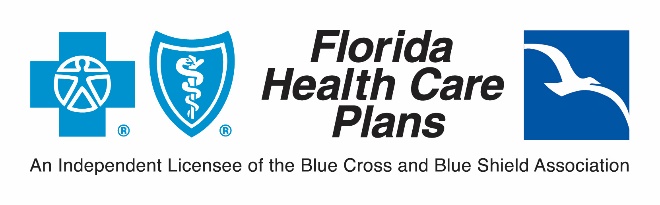 Florida Health Care Plans, Inc.Accident or Injury QuestionnaireDate:_______________________ FHCP # (Found on ID card):_________________________Medical Provider: _____________________________________________________________Subscriber Name: _______________________________ Phone:_______________________                                                                                                Address:____________________________________________________________________City/State/Zip:_________________________________ Date of Birth:____________________Email Address:_______________________________________________________________Date of accident or injury: _____________Type of accident (Please check):  Home (Your Residence) (Complete Section 2)  Work (Complete section 3)  Automobile (Complete section 4)  Motorcycle (Complete section 4)Other Accident (Complete section 5)  Have you hired an attorney as a result of this accident?    Yes    NoName, address, and phone number of your attorney (if applicable):________________________________________________________________________________________________________________________________________________________________________________________________________________________Complete the following questions if this accident of injury occurred at your home (residence)Please describe in detail how this accident happened:________________________________________________________________________________________________________________________________________________________________________________________________________________________________________________________________________________________________Complete the following questions if this accident or injury is work related.Please describe in detail how this accident happened:________________________________________________________________________________________________________________________________________________________________________________________________________________________________________________________________________________________________Have you filed a worker’s compensation claim?    Yes    NoHas your employer or their worker’s compensation insurance company accepted liability?    Yes   No   PendingName, address, and phone number of employer:________________________________________________________________________________________________________________________________________________________________________________________________________________________Worker’s compensation insurance company name, policy number, address, phone number, and case worker’s name:________________________________________________________________________________________________________________________________________________Complete the following questions if this accident or injury is related to an automobile accident or motorcycle accident.Was the patient:  Driver   Passenger  Pedestrian  Other (please explain and give specific information) _______________________________________________________________________________________Did another person cause this accident?   Yes   NoResponsible party’s name, address, and phone number: ________________________________________________________________________________________________________________________________________________________________________________________________________________________Responsible party’s insurance company name, policy number, address, and phone number (including no-fault insurance):________________________________________________________________________________________________________________________________________________________________________________________________________________________If a motorcycle accident/incident, do you have a motorcycle policy with PIP coverage?  Yes   NoComplete the following questions if this accident or injury is related to an “other” accident.Specific location of accident (name and address): ________________________________________________________________________________________________________________________________________________________________________________________________________________________Please describe in detail how this accident happened:________________________________________________________________________________________________________________________________________________________________________________________________________________________________________________________________________________________________Did another person cause this accident?  Yes  NoResponsible party’s name, address, and phone number: ________________________________________________________________________________________________________________________________________________________________________________________________________________________Responsible party’s insurance company name, policy number, address, and phone number (including no-fault insurance):________________________________________________________________________________________________________________________________________________________________________________________________________________________Please return this form in the enclosed postage paid envelope to:Florida Health Care PlansAttn: COB DepartmentP.O. Box 9910Daytona Beach, FL 32120OrFax: (386) 481-5071Any questions please call:(386) 615-5062 or toll-free (800) 852-9824, ext. 5062I certify to the best of my ability and knowledge that the above information is true and correct.Printed Name: 	__________________________________________________________Signature:		__________________________________________________________Date:			__________________________________________________________Section 1Section 2 (Home)Section 3 (Work)Section 4 (Automobile or Motorcycle)Section 5 (Other)